PARTY FORM              
DATE OF PARTY:                             	      DATE OF PICKUP: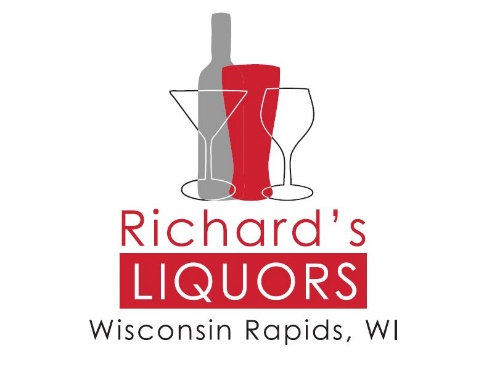 NAME:                                                            CONTACT #/EMAIL:LOCATION?TIMEFRAME OF EVENT?HOW MANY DRINKING AGE ADULTS?BARTENDER?LIQUORWINEBEERDEPOSITS & FEESRental Deposit $40Tap Fee $5 per tapTub Fee $5 per tubIce - 10lb Bags $2/bag**Rental(s) must be returned within 4 days of event unless alternative arrangements are made in advance or deposits will be forfeited**I have read and understand the fees and terms associated with the rental agreement 
Signature: __________________________ 